                                                       ESCOLA MUNICIPAL DE EDUCAÇÃO BÁSICA AUGUSTINHO MARCON                                                       CATANDUVAS- SC                                                       PROFESSORA: JANETE TACIANA DE MARQUIAS.                                                        5º ANOS 2SEQUÊNCIA DIDÁTICA: NOSSO CORPO ESTÁ NA HISTÓRIA -  AULA 01DATA: SEMANA DE 11/05 ATÉ 15/05OLÁ! GABRIELI; ÉRICK E PEDRO;SEGUEM ATIVIDADES PARA QUE CONTINUEM DESENVOLVENDO DISTRIBUINDO-AS NO DECORRER DA SEMANA. COPIEM CADA ATIVIDADE NO SEU CADERNO ESPECÍFICO, FAÇA TUDO COM CALMA E MUITO CAPRICHO!! FIQUEM BEM! FIQUEM EM CASA E CUIDEM-SE!FAZER A DATA;ESCREVA O SEU NOME COMPLETO.DISCIPLINA: CIÊNCIAS                                                              SISTEMA CIRCULATÓRIOVIMOS NAS ÚLTIMAS AULAS QUE O NOSSO ORGANISMO PRECISA DE UMA DIVERSIDADE DE NUTRIENTES PARA FUNCIONAR PERFEITAMENTE. VÍDEOS SOBRE O SISTEMA CARDIOVASCULAR:                         https://www.youtube.com/watch?v=SwuPnrZdMzA&t=66s                      https://www.youtube.com/watch?v=j5L5oGsWaxACOPIE O TEXTO NO CADERNO DE CIÊNCIAS: A IMAGEM PODE IMPRIMIR OU DESENHAR; 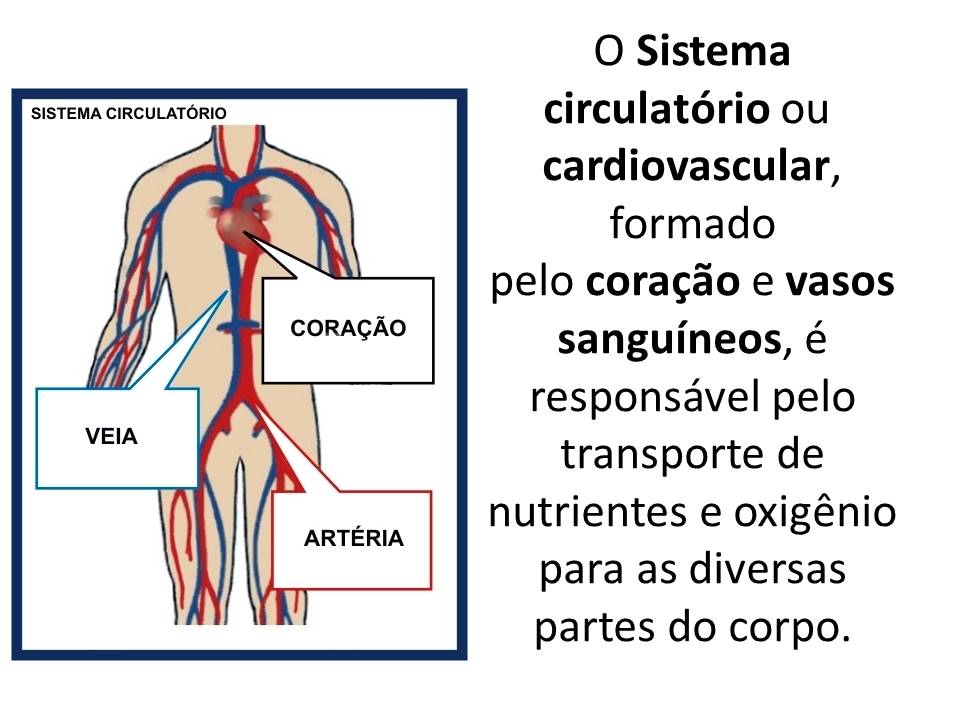 DISCIPLINA: MATEMÁTICA LEIA COM ATENÇÃO E REALIZE O QUE SE PEDE: 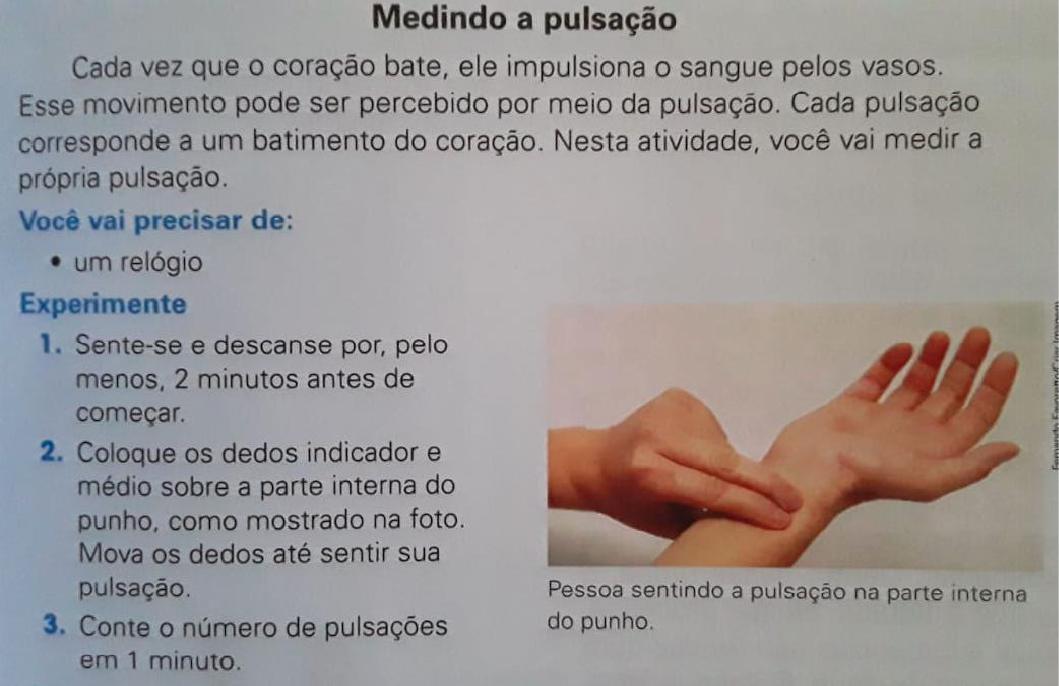 DEPOIS VOCÊ VAI REALIZAR UMA ATIVIDADE FÍSICA:  PODE SER 10 POLICHINELOS OU PULAR CORDA OU SIMPLESMENTE CORRER POR 1 MINUTO;  EM SEGUIDA VAI REALIZAR AS ETAPAS CITADAS ACIMA NOVAMENTE , E PERCEBERÁ A MUDANÇA NOS BATIMENTOS; REGISTRE A CONTAGEM DOS BATIMENTOS DA PRIMEIRA E DA SEGUNDA ETAPA NO CADERNO DE MATEMÁTICA. QUANTIDADE DE BATIMENTOS SEM ATIVIDADE FÍSICA:  ____________________QUANTIDADE DE BATIMENTOS APÓS ATIVIDADE FÍSICA: ____________________